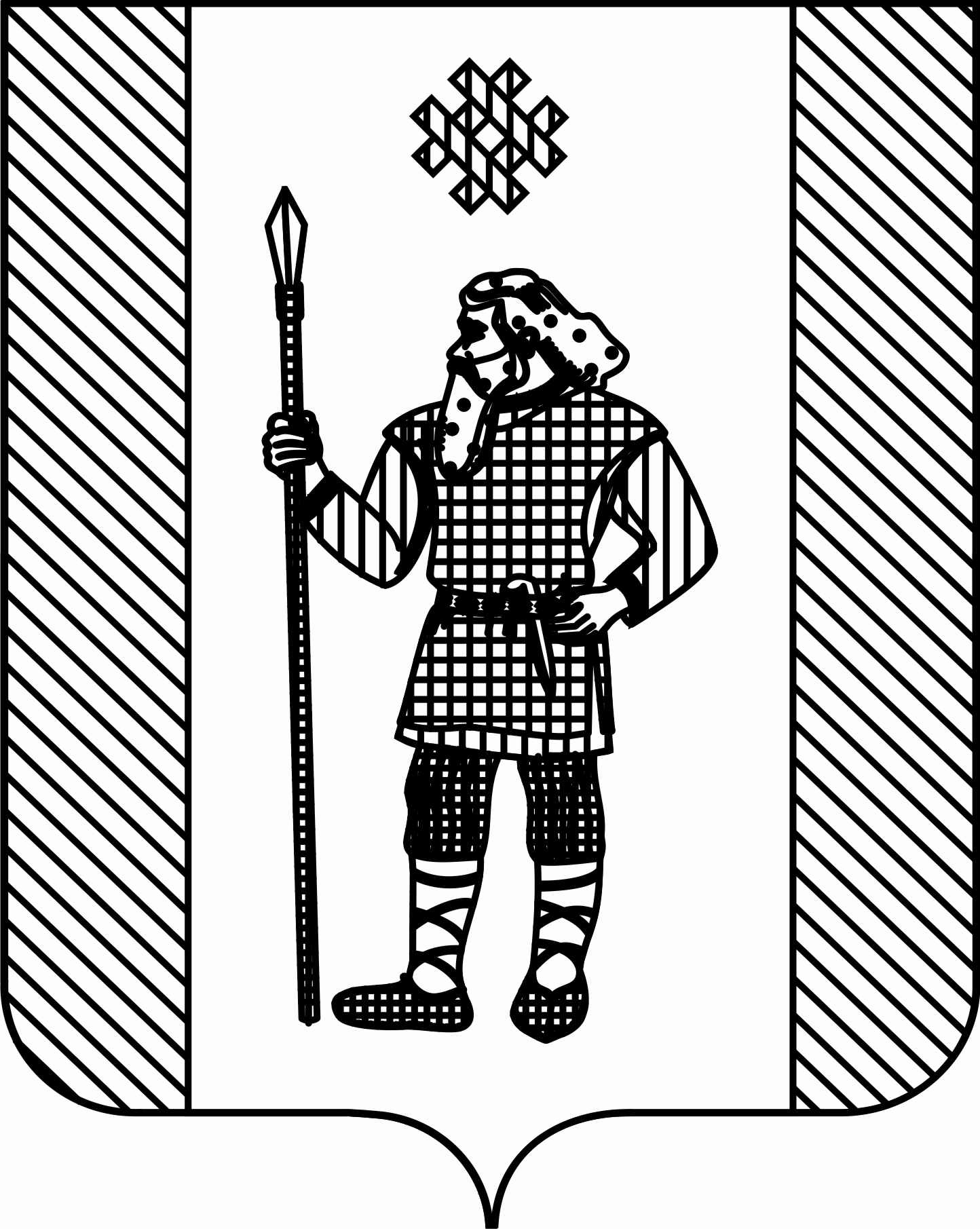 П Р И К А Значальника управления образованияадминистрации КУДЫМКАРСКОГО МУНИЦИПАЛЬНОГО РАЙОНА
ПЕРМСКОГО КРАЯ04.04.2018									№ 87г. КудымкарОб утверждении организационно-территориальной схемыподготовки и проведения ГИА по ОП основного общего образования на территории Кудымкарского района	С целью организационного проведения государственной итоговой аттестации по образовательным программам основного общего образования на территории Кудымкарского муниципального района, исполнения письма СЭД-26-01-06-121 от 15.02.2018 «Об утверждении  организационно-территориальной схемы проведения ГИА по образовательным программам основного общего образования на территории Пермского края в 2018 году»ПРИКАЗЫВАЮ:1. Утвердить схему подготовки и проведения ГИА по образовательным программам основного общего образования на территории Кудымкарского муниципального района. 2. Утвердить пункты проведения экзаменов по образовательным программам основного общего образования в 2018 году на территории Кудымкарского муниципального района:- МАОУ «Белоевская средняя общеобразовательная школа» (ППЭ 650024);- МАОУ «Верх-Иньвенская средняя общеобразовательная школа» (ППЭ 650026);- МАОУ «Ленинская средняя общеобразовательная школа» (ППЭ 650033);- МАОУ «Пешнигортская средняя общеобразовательная школа» (ППЭ 650035);- МАОУ «Ошибская средняя общеобразовательная школа» (ППЭ 650034).3. Руководителям образовательных организаций, реализующих программы основного общего образования в период проведения ГИА-9 обеспечить:3.1. доставку и сопровождение участников ГИА-9 к ППЭ и обратно;3.2. соблюдение прав обучающихся при подготовке к проведению ГИА-9;3.3. внесение сведений в РИС согласно планам — графикам предоставления информации в ФИС/ РИС, ежегодно направляемым ФЦТ и в объеме, соответствующему требованиям к составу и формату сведений, передаваемых в РИС/ФИС, в порядке, устанавливаемом постановлением Правительства Российской Федерации от 31 августа 2013г. N 755 «О федеральной информационной системе обеспечения проведения государственной итоговой аттестации обучающихся, освоивших основные образовательные программы основного общего и среднего общего образования, и приема граждан в образовательные организации для получения среднего профессионального и высшего образования и региональных информационных системах обеспечения проведения государственной итоговой аттестации обучающихся, освоивших основные образовательные программы основного общего и среднего общего образования»;3.4. выдачу участникам ГИА-9 уведомлений установленной формы до начала экзаменов; 3.5. пребывание в ППЭ организаторов в день проведения экзамена; осуществлять контроль за обучением и участием своих работников в проведении ГИА -9;3.6. информирование обучающихся и их родителей (законных представителей), выпускников прошлых лет под роспись о сроках, местах и порядке подачи заявлений на прохождение ГИА, в том числе в форме ГВЭ, о порядке проведения ГИА, в том числе об основаниях для удаления с экзамена, изменения или аннулирования результатов ГИА, о порядке подачи  рассмотрения апелляций, о времени и месте ознакомления с результатами ГИА, а также о результатах ГИА, полученных обучающимся, выпускником прошлых лет;3.7. информирование работников, привлекаемых к проведению ГИА под роспись о сроках, месте и порядке проведения ГИА, об основаниях для удаления из ППЭ, о применении мер дисциплинарного и административного воздействия в отношении лиц, привлекаемых к проведению ГИА и нарушивших установленный порядок проведения ГИА;3.8. ведение на официальном сайте раздела, посвященного вопросам проведения ГИА-9.4. Директорам ППЭ обеспечить:4.1. аудиторный фонд, необходимый для проведения ГИА-9 соответствующий требованиям санитарно-эпидемиологических правил и нормативов:4.2. условия для организации и функционирования ППЭ, в том числе егоподготовку, охрану (контрольно-пропускной пункт), технических средств проведения ГИА-9 (компьютеров, принтеров, сканеров, аппаратов бесперебойной подачи электроэнергии и т.д.), медицинское обслуживание, доставку и прием экзаменационных материалов;4.3. соблюдение технологических условий проведения ГИА-9; обеспечение условий, учитывающих состояние здоровья, особенности психофизического развития для обучающихся, выпускников прошлых лет с ограниченными возможностями здоровья, обучающихся, выпускников прошлых лет детей-инвалидов и инвалидов.4. контроль за проведением ГИА-9 в ППЭ;	5. Контроль исполнения настоящего приказа возложить на заместителя начальника управления образования Л.Ю. Четину.                                              О.Н.Демина